Cord Cutting As Bad As Expected In 3QWith five out of the top seven publicly traded linear pay TV platforms, including the top three, reporting customer numbers, it appears the industry’s record-bad third-quarter subscriber losses could indeed surpass 1 million users, as some analysts have predicted.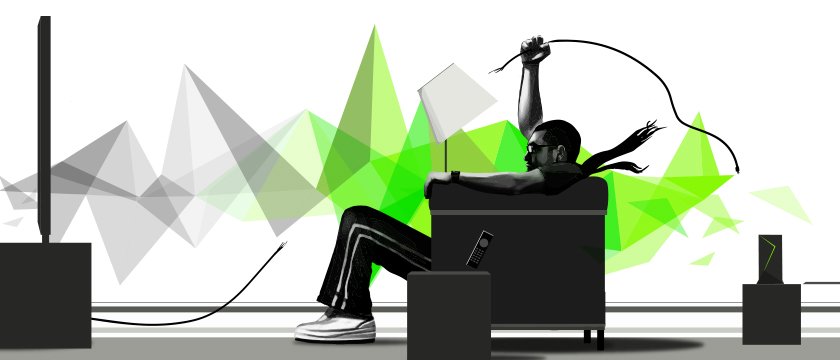 FierceCable 10.30.17  http://www.fiercecable.com/cable/cord-cutting-hits-632k-for-q3-bulk-top-platforms-reportingImage credit:https://www.besttechie.com/wp-content/uploads/2017/10/Cord-Cutting-Alternatives-Cable-TV.jpg